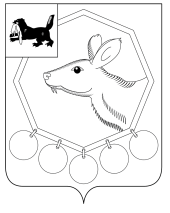 ДУМАМУНИЦИПАЛЬНОГО ОБРАЗОВАНИЯ «БАЯНДАЕВСКИЙ РАЙОН»ИРКУТСКОЙ ОБЛАСТИРЕШЕНИЕ                                                             от  16  июня 2015 г.О  ПРИСВОЕНИИ ПОЧЕТНОГО ЗВАНИЯ «ПОЧЕТНЫЙ ГРАЖДАНИН БАЯНДАЕВСКОГО РАЙОНА»Рассмотрев ходатайство главы МО «Люры» о присвоении почетного звания «Почетный  гражданин Баяндаевского района», руководствуясь ч.2 ст. 15.1 Федерального закона  от 06.10.2003 № 131-ФЗ «Об общих принципах организации  местного самоуправления в Российской Федерации», ст. ст. 27, 47 Устава  муниципального образования «Баяндаевский район», Положением о присвоении почетных званий Баяндаевского района гражданам РФ, утвержденным решением Думы МО «Баяндаевский район» от 04.10.2011 №21/3, ДУМА РЕШИЛА:1.За заслуги в области сельского хозяйства Баяндаевского района, многолетний добросовестный труд, высокий профессионализм, присвоить почетное звание «Почетный гражданин Баяндаевского района» следующему гражданину Российской федерации:Ербатхаеву Георгию Етуровичу2.Администрации МО «Баяндаевский район»:2.1.Обеспечить:- торжественный прием  Ербатхаеву Г.Е. с вручением  знака отличия  и удостоверения «Почетный гражданин Баяндаевского района»;- предоставление льгот Ербатхаеву Г.Е., предусмотренных в связи с присвоением звания «Почетный гражданин Баяндаевского района».2.2. Внести имя Ербатхаева Г.Е. в Книгу Почетных граждан Баяндаевского района.3.Настоящее решение подлежит опубликованию в газете «Заря». Председатель Думы МО « Баяндаевский район »В.И.ЗдышовМэр  муниципального   образования  « Баяндаевский район »		А.П.Табинаев с. Баяндай«16» июня  2015 г. № 7/3